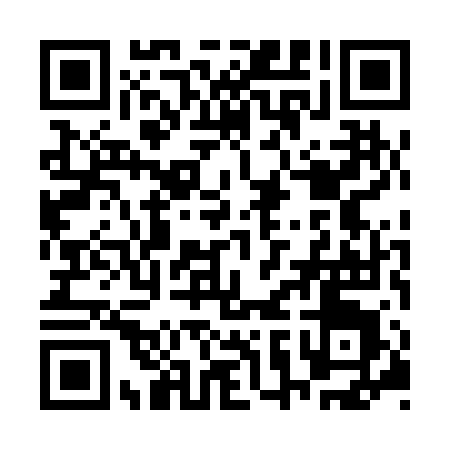 Ramadan times for Dongtai, ChinaMon 11 Mar 2024 - Wed 10 Apr 2024High Latitude Method: Angle Based RulePrayer Calculation Method: Muslim World LeagueAsar Calculation Method: ShafiPrayer times provided by https://www.salahtimes.comDateDayFajrSuhurSunriseDhuhrAsrIftarMaghribIsha11Mon4:524:526:1412:093:316:046:047:2112Tue4:514:516:1312:083:316:046:047:2213Wed4:504:506:1212:083:326:056:057:2214Thu4:484:486:1012:083:326:066:067:2315Fri4:474:476:0912:083:326:076:077:2416Sat4:464:466:0812:073:326:076:077:2517Sun4:444:446:0612:073:336:086:087:2618Mon4:434:436:0512:073:336:096:097:2619Tue4:424:426:0412:063:336:106:107:2720Wed4:404:406:0212:063:336:106:107:2821Thu4:394:396:0112:063:346:116:117:2922Fri4:374:376:0012:063:346:126:127:2923Sat4:364:365:5912:053:346:136:137:3024Sun4:354:355:5712:053:346:136:137:3125Mon4:334:335:5612:053:346:146:147:3226Tue4:324:325:5512:043:356:156:157:3327Wed4:304:305:5312:043:356:156:157:3428Thu4:294:295:5212:043:356:166:167:3429Fri4:274:275:5112:033:356:176:177:3530Sat4:264:265:4912:033:356:186:187:3631Sun4:244:245:4812:033:356:186:187:371Mon4:234:235:4712:033:356:196:197:382Tue4:224:225:4512:023:366:206:207:393Wed4:204:205:4412:023:366:206:207:394Thu4:194:195:4312:023:366:216:217:405Fri4:174:175:4112:013:366:226:227:416Sat4:164:165:4012:013:366:226:227:427Sun4:144:145:3912:013:366:236:237:438Mon4:134:135:3812:013:366:246:247:449Tue4:114:115:3612:003:366:256:257:4510Wed4:104:105:3512:003:366:256:257:46